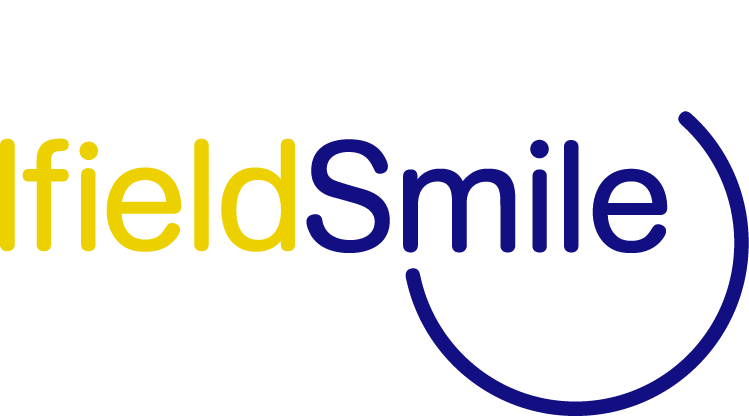 IFIELD SMILE TRAINING COURSE BOOKING FORMCourse Title:    Course Date:  Course Cost:   Name of Delegate(s):School / Organisation: Invoice Name and Address:Contact Telephone Number: Contact Email Address: Please advise of any dietary requirements:Please return completed forms to Ifield Smile by:Email:	smile@ifield.kent.sch.ukPost:	Ifield Smile, Ifield School, Cedar Avenue, Gravesend Kent DA12 5JTIf you would like any further information please do not hesitate to call the Smile team: Telephone 01474 536924.